T.C.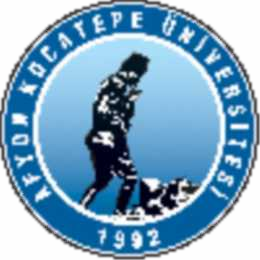 Afyon Kocatepe Üniversitesi İktisadi ve İdari Bilimler Fakültesi Kamu YönetimiDers İçerikleri29.05.2019Dersin İçeriği :Muhasebe bilgisinin öğretilmesi.Dersin İçeriği (İngilizce):To teach the accounting knowledgeDersin Amacı :Bu ders, muhasebe öğrenmeye yeni başlayan fakülte öğrencilerinin muhasebeyi öğrenmelerini amaçlamaktadır.Dersin Amacı (İngilizce):This lesson aimy at teaching the basics of accountingDers Notları :Teorik anlatım, soru ve cevap.Ders Notları (İngilizce): Theoretical, Question and AnswerDersin İçeriği :Öğrencilere; 1-Sosyolojik bakış açısının diğer sosyal bilimlerle ilişkisini ve ayırt edici yönlerini öğretmek 2-Temel sosyolojik kavramların açılımlarını ve imkânlarını öğretmek. 3-Sosyolojik düşünmenin yöntemini ve mantığını öğretmek 4-Toplumsal yapı, kültür, birey ve toplum ilişkisi konularını öğretmek. Dersin İçeriği (İngilizce):To teach students; 1.The relation of sociological view with other social sciences and its different aspects 2.The unfoldings of basic  sociological concepts and  their possibilities 3.The method of sociological thought ant its logic 4.Subjects such social structure, culture, individual and society relationship.Dersin Amacı :Birinci sınıf sosyoloji öğrencilerine sosyolojinin temel kavramlarını ve konularını öğretmeyi amaçlar.Dersin Amacı (İngilizce):Providing the students in first class with the information about basic concepts and subjects of sociology.Ders Notları :Teorik anlatım, sunuşlar, soru-cevap.Ders Notları (İngilizce): Lectures, presentations, questions and answers.Dersin İçeriği :Bu dersi başarıyla tamamlayan her öğrenci: 1. İnkılap kavramının içeriğini doğru tanımlar. 2. Milli Mücadele'yi doğru yorumlar 3. Milli egemenlik kavramının gelişme sürecini ve anlamı kavrar 4. Türk milletinin özelliklerini ve önceliklerini tanımlar. 5. Günümüz dünyasında yaşanan problemlerin nedenlerini daha iyi  anlar ve yorumlar.Dersin İçeriği (İngilizce):The student who completes this course successfully can: *define the concent of revolution accurately. *comment on National Campaign accurately. * understands the development process and meaning of national soverignity. *define the traits and priorities of Turkish nation. *interpret the reasons of contemporary problems better.Dersin Amacı :1.Türk bağımsızlık savaşı, Atatürk İnkılapları ve Atatürkçü düşünce sistemi, Türkiye Cumhuriyeti tarihi hakkında doğru bilgiler vermek, 2. Türkiye ve Atatürk İnkılapları, İlkeleri ve Atatürkçü düşünceye yönelik tehditler hakkında doğru bilgiler vermek,Dersin Amacı (İngilizce):1. To give correct information about the Turkish War of Indepence,  revolutions of Atatürk and his  ideology, and about the history of Turkish Republic.  2.  To  give correct information about Turkey and revolutions of Atatürk, his principles and attacks towaDers Notları :Ders Notları (İngilizce):Dersin İçeriği :Öğrencilere, Atletizm branşıyla ilgili; koşular, atma ve atlamalar, Serbest Jimnastik, Takım sporları; futbol, voleybol, basketbol, hetbol ile ilgili temel becerileri öğretir.Dersin İçeriği (İngilizce):To students, Related to Atletism Branch; running, throwing and jumping, free gymnastics. Team sports: football, volleyball, basketball, basic abilities about handball teach.Dersin Amacı :Bu ders lisans öğrencilerine beden Eğitimi ve sporla ilgili temel bilgi, beceri, tavır ve alışkanlıklar edinerek gençlerin fiziksel, zihinsel ve sosyal gelişimini sağlamayı amaçlar.Dersin Amacı (İngilizce):This course aims to provide the physical, mental and social development of young people by acquiring basic knowledge, skills, attitudes and habits related to physical education and sports.Ders Notları :Anlatım ve UygulamaDers Notları (İngilizce):Dersin İçeriği (İngilizce): Dersin Amacı :Dersin Amacı (İngilizce): Ders Notları :Ders Notları (İngilizce):Dersin  İçeriği :Dersin İçeriği (İngilizce): Dersin Amacı :Dersin Amacı (İngilizce): Ders Notları :Ders Notları (İngilizce):Dersin İçeriği :1- Sanat kavramını tanımlamadaki zorluğu anlayabilme. 2- Sanat ve sanatçı kavramını doğru bir  içerikle tanımlayabilme. 3- Farklı sanat disiplinlerinin  doğalarını kavrayabilme, sistemini çözümleyebilme. 4- Sanattaki yozlaşma sorununu çözümleme. 5- Farklı sanat disiplinlerini kategorilendirebilme , sanatın kaynağını kavrayabilme ve işlevlerini tanımlayabilme.Dersin İçeriği (İngilizce):"1- To understand difficulty at definition of art concept. 2- To define art and  artist  adequately. 3- To  understand natures of different art disciplines and analyse systems. 4- To solve problems of corruption on artistic areas. 5- To categorize functions of different art disciplines, to understand origin of art , to  define functions of art. "Dersin Amacı :İlk yıl içerisinde verilen seçmeli güzel sanatlar dersi , sanat eğitiminin önemli bir kategorisi olan, genel sanat eğitimi çerçevesinde öğrencilere sanat kültürü,kazandırmayı amaç edinmiştir. Başka bir deyişle sanatın insanı insanlaştıran, hayatı artıran, duyuları keskinleştiren boyutta önemli bir olgu olduğunu öğrenciye kavratmak, sanatın doğası ve çeşitli sanat disiplinleri konusunda öğrenciye bilgi, beceri ve anlayış kazandırmak,Dersin Amacı (İngilizce):Purpose of this cours manly about composition of painting which finctionsf dark and light principles,volume and plan knowlege useing whith colour.Ders Notları :Ders Notları (İngilizce):Dersin İçeriği :Öncelikle öğrencilerimizin karşılarındaki konuşma partnerleri ile iletişim kurabilmeleri hedeflenmektedir. Ancak bunun yanında grammer bilgileri verilerek öğrencilerimiz girecekleri her hangi bir Almanca sınavına da hazırlanmaktalar.Dersin İçeriği (İngilizce):The main target of the course is teaching students to communicate with their partners. In addition to this, they are also given the grammar structures for preparing to a German exam.Dersin Amacı :Üniversitemizde Almanca hazırlık bölümü bulunmamaktadır, ancak fakültelerden öğrencilerimiz seçmeli ders olarak Almancayı seçebilmekteler. Üniversitemizin Turizm Yüksek Okullarında ise öğrencilerimize almanca dersi verilmektedir. Bundan dolayı dersin verildiği bölümlere göre dersin amacı değişmektedir. Örneğin ders turizm bölümlerinde yapılıyorsa öğrencilerin çok yönlü olarak dili kullanma becerisine sahip olmaları hedeflenmiştir. Diğer bölümlerde ise alanları ile alakalı hedefler saptanmaktadır.Dersin Amacı (İngilizce):In our university, there is no preparatory class but the students from the departments can  take  German electively.  Students at Tourism  Vocational High School can take this course. For this reason, the aims of the course changes from  department to department. For example, the students studying tourism  learn on a multiple aspect base. Students of other departments learn it according to their fields.Ders Notları :Ders işlendiği bölümlere göre şekillenmektedir. Bu sebeple dersler grammer ağırlıklı ya da konuşma ve yazma ağırlıklı olarak işlenmektedir.Ders Notları (İngilizce): The course is structured in accordance with the needs of the departments. For this reason, the course shapes on a grammar, speaking or writing structure.Dersin İçeriği :Temel ekonomi kavramları ve ekonomik sistemleri öğretmek.Dersin İçeriği (İngilizce):To teach basic economics concepts and economic systemsDersin Amacı :Ekonominin nasıl çalıştığına ilişkin temel mekanizmaların verilmesi ve arz-talep çatısı altında rekabetçi sistemin çalışma mekanizmasının verilmesi.Dersin Amacı (İngilizce):The aim is to convey the basic mechanism of how the economy works. The argument is built around a demand-supply framework to explain the competitive mechanism.Ders Notları :Ders VermeDers Notları (İngilizce): LecturesBu dersin sonunda öğrencinin; hukukun tanımını ve temel kavramlarını öğrenmesi, hukukun toplum hayatındaki yeri ve önemini kavraması, hukuk kurallarına uymadığında karşılaşabileceği yaptırımları önceden öngörebilmesi, karşılaşabileceği hukuki sorunların hukukun hangi dalı ile ilgili olduğunu ve bunların çözümünde nerelere başvurabileceğini öğrenmesi, hukukun kaynakları hakkında bilgi sahibi olması, sahip  olduğu  haklarını  öğrenmesi,  vatandaş  olarak haklarını kullanabilme becerisi geliştirmesi amaçlanır.Dersin İçeriği (İngilizce):At the end of this course, students learn the basic concepts of law and the definition of law, and understand the importance of law in the life of society, if not conform to the rules of law  may face sanctions in advance,learning on what branch of law  that may face legal problems and solving them,where to  apply for,      to have knowledge about the sources of law, to learn owned the rights , is intended to develop the ability to use their rights as citizens.Dersin  Amacı :Dersin temel amacı öğrencilerin hukukun temel kavram ve kurumlarını kavramalarını sağlamaktır. Ders ayrıca öğrencilerde temel hukuk mantığının oluşmasını hedeflemektedir.Dersin Amacı (İngilizce):The main objective of this course is to provide students to understand the basic concepts and institutions of law.  The course also aims at the creation of the    logic of the fundamental law.Ders Notları :Kavramlar anlatılıp, uygulamadaki örnekleri ile pekiştirilir. Soru cevap yöntemi ile öğrencilere konular irdeletilir. Tahta kullanılır. İlgili makaleler ve kitaplar önerilir.Ders Notları (İngilizce):Dersin İçeriği :1) “Kamu” kavramından hareketle “kamu yönetimi”nin halkın iradesinin yansıdığı bir yönetim olması gerektiği bilgisini anlama, 2) Kamu yönetimi ile  iktidar ve  halk arasındaki ilişkilerin tarihsel gelişimini bilme, 3) Yönetim alanında geliştirilmiş teori ve uygulamaları bilme 4) Geleneksel kamu yönetimi kültürü ile yeni gelişmeleri karşılaştırabilme 5) Yeni kamu yönetimi anlayışı ve getirdiği değişimi anlama,Dersin İçeriği (İngilizce):1) beginining to learn the concept of'public' and learning 'public administration'should reflect the wiils of people 2) knowing the realition between of public administration and public and power 3) knowing the developed theories and practices about administratingDersin Amacı :Kamu yönetimi teorisine genel giriş bilgi ve kavramlarını öğrenmek ve bütün örgüt yönetimlerine ilişkin olarak geliştirilmiş temel yönetim teori ve uygulamalarını anlamak.Dersin Amacı (İngilizce):learning the general introduction of concepts and informations to the theory of public administration and learning the developed basic theory and practices relation to all of organizations of directionDers Notları :Prof. Dr. Eryılmaz Bilal. Kamu Yönetimi, Umuttepe Yayınları Kocaeli. 2012 Hamza Al, Bilgi Toplumu ve Kamu Yönetiminde Paradigma Değişimi, Bilimadamı Yayınları. Atilla Baransel ,Çağdaş Yönetim Düşüncesinin Evrimi, İstanbul Üniv. Yayınları Yayın No: 3295, İstanbul, 1979. Erol Eren, Yönetim  ve  Organizasyon, Beta Yayınları, İstanbul, 1998. Nuri Tortop, Burhan Aykaç, Eyüp G. İsbir, Yönetim Bilimi, Yargı Yayınevi, Ankara.Ders Notları (İngilizce): Prof. Dr. Eryılmaz Bilal. Kamu Yönetimi, Umuttepe Yayınları Kocaeli. 2012  Hamza  Al,  Bilgi  Toplumu  ve  Kamu  Yönetiminde Paradigma Değişimi, Bilimadamı Yayınları. Atilla Baransel ,Çağdaş Yönetim Düşüncesinin Evrimi, İstanbul Üniv. Yayınları Yayın No: 3295, İstanbul, 1979. Erol  Eren, Yönetim ve Organizasyon, Beta Yayınları, İstanbul, 1998. Nuri Tortop, Burhan Aykaç, Eyüp G. İsbir, Yönetim Bilimi, Yargı Yayınevi, Ankara.Dersin İçeriği :İktisada Giriş I dersinin hedefi, birinci sınıf öğrencilerinin mikro iktisadın temel konuları olan arz ve talep, fiyat oluşumu, tüketici dengesi, firma dengesi, piyasa türleri, tam rekabet piyasası, tekel piyasası ve eksik rekabet piyasalarının işleyişi konularında bilgi ile donatmak.Dersin İçeriği (İngilizce):The goal of the course is to teach the students macroeconomic concepts such as national income, inflation, unemployment, economic fluctuations, money, financial system, economic growth, etc.Dersin Amacı :İktisada Giriş I dersinin amacı, birinci sınıf öğrencilerinin mikro iktisat biliminin temel konularını öğrenmelerini sağlamak ve üst sınıflarda alacağı iktisat dersleri daha iyi kavrayacak şekilde alt yapılarını oluşturmak.Dersin Amacı (İngilizce):The aim of course is to inform the students about the principles of microeconomics and  maket hem  understand better the other economic cources they will  take in other semesters.Ders Notları :Konular anlatılırken projeksiyon, tahta kullanılır ve öğrencilere sorular yöneltilirDers Notları (İngilizce): Projector and whitebord have been used in the class; questions are asked to the students.Dersin  İçeriği :Dersin İçeriği (İngilizce): Dersin Amacı :Dersin Amacı (İngilizce): Ders Notları :Ders Notları (İngilizce):1. Kendisiyle, ailesiyle ve  yakın çevresiyle ilgili tanıdık sözcükleri ve çok temel kalıpları anlayabilme 2.  Katalog, duyuru ya  da afiş gibi yazılı metinlerdeki  bildik adları, sözcükleri ve çok basit tümceleri anlayabilme 3. Karşımdaki kişinin söylediklerini daha yavaş bir konuşma hızında yinelemesi, basit yoldan sözel iletişim kurabilme 4. İletişim kurabilme ve yaşadığı yeri ve  tanıdığı insanları betimlemek için  basit kalıpları ve  tümceleri kullanabilme 5.  Kısa ve  basit tümcelerle kartpostal yazabilme becerilerini edinmeDersin İçeriği (İngilizce):1. To understand himself, his family and close environment, the familiar words and  very basic phrases 2.  To understand a catalog,  for example on  notices and posters or familiar names, words and very simple sentences 3. A slower rate of speech , in  a  simple way to  communicate verbally 4.  To communicate with people and know his place and use simple phrases and sentences to describe 5. To obtain the skills to write short, simple postcard,Dersin Amacı :Zorunlu İngilizce I ders programı öğrencinin temel düzeyde bu dili kullanma becerisine sahip olmasını amaçlamaktadır.Dersin Amacı (İngilizce):Compulsory English I curriculum aims to equip the student with the ability to use this language on a basic levelDers Notları :Communicative approach, grammar translation, eclectic methodDers Notları (İngilizce):Dersin İçeriği :1. Türkçenin yapısı ve işleyiş özelliklerini gereğince kavratabilmek 2. Dil - düşünce bağlantısı açısından, yazılı ve sözlü ifade vasıtası olarak Türkçeyi doğru ve  güzel kullanabilme yeteneği kazandırabilmek. 3. Öğretim birleştirici ve bütünleştirici bir dili hakim kılmak.Dersin İçeriği (İngilizce):The followings are aimed for the students i this course: To teach Turkish phonetics and morphology To gain the academic writting and speaking ability. To comprehend the unifying feature of lingua franca in education and importance of using the lingua franca accordig to its rules.Dersin Amacı :Yüksek öğrenimini tamamlamış olan her gence, ana dilinin yapısı ve işleyiş özelliklerini gereğice kavratabilmek; Türkçeyi doğru ve güzel kullanabilme yeteneği  kazandırabilmektir.Dersin Amacı (İngilizce):The aims of this course are to get students comprehend their mother tongue's grammar rules and structure.Ders Notları :Anlatma, örnekleme, tartışmaDers Notları (İngilizce):Dersin  İçeriği :Dersin İçeriği (İngilizce): Dersin Amacı :Dersin Amacı (İngilizce): Ders Notları :Ders Notları (İngilizce):Dersin İçeriği :1. Kendisiyle, ailesiyle ve  yakın çevresiyle ilgili tanıdık sözcükleri ve çok temel kalıpları anlayabilme 2.  Katalog, duyuru ya  da afiş gibi yazılı metinlerdeki  bildik adları, sözcükleri ve çok basit tümceleri anlayabilme 3. Karşımdaki kişinin söylediklerini daha yavaş bir konuşma hızında yinelemesi, basit yoldan sözel iletişim kurabilme 4. İletişim kurabilme ve yaşadığı yeri ve  tanıdığı insanları betimlemek için  basit kalıpları ve  tümceleri kullanabilme 5.  Kısa ve  basit tümcelerle kartpostal yazabilme becerilerini edinmeDersin İçeriği (İngilizce):1. To understand himself, his family and close environment, the familiar words and  very basic phrases 2.  To understand a catalog,  for example on  notices and posters or familiar names, words and very simple sentences 3. A slower rate of speech , in  a  simple way to  communicate verbally 4.  To communicate with people and know his place and use simple phrases and sentences to describe 5. To obtain the skills to write short, simple postcard,Dersin Amacı :Zorunlu İngilizce I ders programı öğrencinin temel düzeyde bu dili kullanma becerisine sahip olmasını amaçlamaktadır.Dersin Amacı (İngilizce):Compulsory English I curriculum aims to equip the student with the ability to use this language on a basic levelDers Notları :Communicative approach, grammar translation, eclectic methodDers Notları (İngilizce):Dersin İçeriği :Yardımcı fiiller. İsmin halleri. Bağlaçlar ve cümle yapıları.Dersin İçeriği (İngilizce):Auxiliary verbs. Cases of noun. Sentence structureDersin Amacı :Öncelikle öğrencilerimizin karşılarındaki konuşma partnerleri ile iletişim kurabilmeleri hedeflenmektedir.Bunun yanında dilbilgisi bilgileri verilerek öğrencilerimiz girecekleri her hangi bir Almanca sınavına da hazırlanmaktalar.Dersin Amacı (İngilizce):The main target of the course is teaching students to communicate with their partners. They are also given  the grammar structures for preparing to a German exam.Ders Notları :Teorik anlatım, Soru ve CevapDers Notları (İngilizce): Lectures, Question and AnswerDersin İçeriği (İngilizce): Dersin Amacı :Dersin Amacı (İngilizce): Ders Notları :Ders Notları (İngilizce):Dersin İçeriği :Bu dersi başarıyla tamamlayan her öğrenci: 1. İnkılap kavramının içeriğini doğru tanımlar. 2. Milli Mücadele'yi doğru yorumlar 3. Milli egemenlik kavramının gelişme sürecini ve anlamı kavrar 4. Türk milletinin özelliklerini ve önceliklerini tanımlar. 5. Günümüz dünyasında yaşanan problemlerin nedenlerini daha iyi  anlar ve yorumlar yapabilir.Dersin  İçeriği (İngilizce):The student who completes this course successfully can: *define the concent of revolution accurately. *comment on National Campaign accurately. * understands the development process and meaning of national soverignity. *define the traits and priorities of Turkish nation. *interpret the reasons of contemporary problems better.Dersin Amacı :1.Türk bağımsızlık savaşı, Atatürk İnkılapları ve Atatürkçü düşünce sistemi, Türkiye Cumhuriyeti tarihi hakkında doğru bilgiler vermek, 2. Türkiye ve Atatürk İnkılapları, İlkeleri ve Atatürkçü düşünceye yönelik tehditler hakkında doğru bilgiler vermek,Dersin Amacı (İngilizce):1. To give correct information about the Turkish War of Indepence,  revolutions of Atatürk and his  ideology, and about the history of Turkish Republic.  2.  To  give correct information about Turkey and revolutions of Atatürk, his principles and attacks towaDers Notları :Atatürk'ün İlkelerinin uygulama alanına aktarılmasına neden bugün yalnız Türk Ulusunun değil, tüm insanlığın her zamankinden daha çok gereksinim duyduğunu örnek olaylarla açıklamak, konuları işlerken mümkün olduğunca görsel malzemelerden de yararlanarakDers Notları (İngilizce):Dersin İçeriği :1. Türkçenin yapısı ve işleyiş özelliklerini gereğince kavratabilmek 2. Yazılı ve sözlü ifade vasıtası olarak, Türkçeyi doğru ve güzel kullanabilme yeteneği kazandırabilmek. 3. Öğretim birleştirici ve bütünleştirici bir dili hakim kılmak.Dersin İçeriği (İngilizce):The followings are aimed for the students i this course: To teach Turkish phonetics and morphology To gain the academic writting and speaking ability.  To     teach the written and speaking tips. To comprehend the unifying feature of lingua franca in education and importance of using the lingua franca accordig to        its rules.Dersin Amacı :Yüksek öğrenimini tamamlamış olan her gence, ana dilinin yapısı ve işleyiş özelliklerini gereğice kavratabilmek; Türkçeyi doğru ve güzel kullanabilme yeteneği  kazandırabilmektir.Dersin Amacı (İngilizce):The aims of this course are to get students comprehend their mother tongue's grammar rules and structure.Ders Notları :Anlatma, soru - cevap, örnekleme, çözümleme.Ders Notları (İngilizce):Dersin İçeriği :Öğrencilerin sağlam bir hukuk temeline sahip olabilmesi için gerekli medeni hukuk kavramlarının öğretilmesi ve bu alanda karşılaştığı vakıaları çözebilmesiDersin İçeriği (İngilizce):Necessary for students with a solid foundation of civil law concepts of law and resolve in this area facing the facts.Dersin Amacı :Öğrencilere medeni hukukun temel kavramlarının öğretilmesi.Dersin Amacı (İngilizce):Students are taught concepts of civil law.Ders Notları :Teorik anlatımDers Notları (İngilizce): TeoricDersin İçeriği :1) Merkezden ve yerinden yönetim ilkelerinin kavranmasını sağlama 2) Türk kamu yönetiminin tarihsel gelişim sürecinde kavranmasını sağlama 3) Bakanlıkların örgütlenmesi ve teşkilat yapılarının kavranması.Dersin İçeriği (İngilizce):1) to provide understanding of the principles of centralized and decentralized management 2) to provide understanding of the process of historical development of Turkish public administration 3) the organizational structures of ministries and understanding of the organization.Dersin Amacı :Türk kamu yönetiminin örgütlenme ilkeleri, yapısı ve işleyişi hakkında tarihsel gelişim çizgisi içerisinde ayrıntılı bilgi sahibi olunması.Dersin Amacı (İngilizce):being of knowledge about Turkish public administration's organizational principles, in line structure and functioning about the historical development.Ders Notları :Teorik konular anlatılıp, uygulamadaki sorunlar tartışılır. Soru ve cevaplarla sorunlara yönelik çözüm önerileri geliştirilir. Sunumlar yaptırılarak teşkilat yapısı araştırtılır.Ders Notları (İngilizce): Theoretical (Expression, Questions and Discussion)Ders ulusal hesaplara ilişkin tanımlarla başlamaktadır. Ayrıca derste para, bankacılık, enflasyon, işsizlik ve kalkınma gibi genel makroekonomik başlıklar yer almaktadır.Dersin İçeriği (İngilizce):Course starts with the explanations on national accounts. It covers general macroeconomic topics as money, banking, inflation, unemployment, and development.Dersin Amacı :Dersin amacı öğrencilere makro ekonominin temel kavramlarını ve analitik çerçevesini öğretmektir.Dersin Amacı (İngilizce):The course aims at introducing students to the basic principles and analytical frameworks of macroeconomics.Ders Notları :Ders vermeDers Notları (İngilizce): LecturesDersin İçeriği :Öğrencilere; 1.Demokrasi ile ilgili farklı yaklaşımları aktarmak, 2.Demokrasiyi tarihsel bir perspektifle anlatmak, 3.Demokrasi modelleri ve uygulamaları arasındaki farkı kavratmak, 4.Devletin farklı tanımlarını kavratmak, 5.Farklı devlet teorileri arasında karşılaştırma ve çözümlemeler yaptırmak.Dersin İçeriği (İngilizce):To students; 1.Transmitting different approaches to the definition of democracy, 2.Explcating democracy with a  historical perspective, 3.Enabling them  to grasp the differences between models and practices of democracy, 4.Enabling them to grasp different definitions of the state, 5.Making them compare and analyse the different theories of the state.Dersin Amacı :Başta siyaset bilimi perspektifi olmakla beraber disiplinler arası bir yaklaşımla siyasal olguları çözümlemek.Dersin Amacı (İngilizce):Providing the students with the ability to analyse political facts through a political and interdisciplinary perspective.Ders Notları :Teorik konular öğrencilere anlatılmakta, tahta, projeksiyon aleti gibi araçlardan yararlanılmakta, uygulamadaki örnekleriyle ilgili öğrenciye sorular yöneltilerek derse ilgisi sağlanmaktadırDers Notları (İngilizce):Dersin İçeriği :Uygarlık Tarihi dersine ait konuların genel çerçevesinin sunumu-Uygarlık kavramı, uygar toplum-ilkel toplum ayrımı, uygarlığı oluşturan unsurlar ve koşullar-  maden çağı ve  toplumsal yapısı-Tarım  devrimi ve antik  uygarlıkların  gelişmesi-Mezopotamya  ve  Mısır uygarlığı-Yunan  ve  Anadolu uygarlıkları-Uzak Doğu ve Çin uygarlıkları-Tek Tanrılı dinler ve Orta Doğu uygarlıkları-Doğu ve Batı toplumlarının gelişme farklılıkları, Ortaçağ  toplumlarının  temel özellikleri, Ortaçağdan çıkış  süreci-Aydınlanma ve  Akıl çağı, Rönesans ve  Reform  hareketleri, Hümanizm,  Tarım  toplumundan sanayi devrimine geçiş sürecinde toplumsal ve siyasi yapı dönüşümü, geleneksel ve  modern toplumun özellikleri,  Demokrasi devrimleri-Amerikan  ve  Fransız devrimleri, Sanayi devrimi ve  sonuçları, Batı toplumları ve geleneksel toplum yapılarının dönüşümüDersin İçeriği (İngilizce):Advertisement of Course- Concept of Civilized, distinction between primitive society civilized  society, elements and conditions that constitute civilizations- Metal Age and its social structure.- Agricultural revolution and development of ancient civilizations.- Mesopotamia and Egyptian Civilization.-  Greek and Anatolian  Civilizations.- The Far East and  Chinese Civilization.-Monotheistic Religions and Middle East Civilizations. Differences in  development of  Eastern  and Western societies, main features of Medieval societies, delivery period from medieval. Age of Enlightenment, Age of Reason, Renaissance and Reform Movements, Humanism.-Social and Political transformation in the transition period from agriculture society to Industrial Revolution. Democracy Revolutions, American and French Revolutions, Industrial Revolution and its results, features of conventional and modern societiesDersin Amacı :Antik uygarlıklardan günümüze insanlık tarihinin gelişimini, kültürel ve maddî açıdan incelemekDersin Amacı (İngilizce):Being able to examine the development of human history with cultural and material perspective since ancient civilizations.Ders Notları :Ders Notları (İngilizce):Dersin İçeriği :Bu dersin içeriği Mikro İktisadın önemli konularının incelenmesidir. Öncelikli olarak piyasada bulunan katılımcıların davranışlarını öncelikle incelemektedir.Dersin İçeriği (İngilizce):This course is a review of major topics of microeconomics. It deals primarily with the behavior of participants in various types of markets.Dersin Amacı :Bu dersin amacı öğrencilere mikro iktisadın temel konularını daha detaylı tanıtmak ve onların tüketici ve firma davranışları, temel piyasaların tüketici ve toplum ferahı açısından sonuçlarını anlamalarını sağlamaktır.Dersin Amacı (İngilizce):The objective of this course is to introduce the basic microeconomics theory to the students in detail and to enable them to comprehend the consumer and      firm behavior and outcome of basic markets at the standpoint of consumer and society welfare.Ders Notları :Ders verme.Ders Notları (İngilizce): Lectures1)Bürokrasi olgusunu, geniş bir bakış açısı ve eleştirel bir yaklaşımla değerlendirebilmek ve sorgulayabilmek, 2)Bürokratik örgütlerin ortaya çıkışı ve gelişimine  ilişkin tarihi, kültürel, sosyal, ekonomik ve siyasi arka planının farkında olabilmek, 3)Bürokrasinin güç kaynaklarını ve uygulama stratejilerini ortaya  koyarak, mevcut bürokrasilerin rollerini değerlendirme yeteneği kazandırmak.Dersin İçeriği (İngilizce):1)investigate and critically evaluate the phenomenon of bureaucracy with a wider perspective, 2)be aware of The emergence and  development of bureaucratic organizations, historical, cultural, social, economic and political background, 3)Power resources of the bureaucracy and putting strategies in practice, give the ability to assess the roles of existing bureaucracies.Dersin Amacı :Bürokrasi, gerek kamuda ve gerek özel sektörde söz konusu olan bir fenomendir. Dersin amacı, bu fenomeni teorik ve uygulama olarak irdelemek, çağdaş  örgütlerin sorunlarını analiz etmek, bürokrasi ile siyasi kurumlar arasındaki güç ilişkilerini değerlendirDersin Amacı (İngilizce):The , both public and private sectors need such a phenomenon.The purpose of this course, as this phenomenon to examine the theoretical and application, to analyze the problems of contemporary organizations, the relations of power between the bureaucracy aDers Notları :Teorik konular uygulamadaki örnekleri ile anlatılır, tahta kullanılır, soru cevapla uygulamadki sorunlara işaret edilir.Ders Notları (İngilizce):Dersin İçeriği :Bu ders birinci yıl İktisadi ve İdari Bilimler öğrencilerine borç ilişkilerinin kurulması, devamı ve sona ermesi konularında bilgi verir.Dersin İçeriği (İngilizce):In this class, the students of Faculty of Economic and Administrative Sciences will learn what establishment of obligation law relation is.Dersin Amacı :Öğrencilerin; Borçlar Kanunu’ nun genel ve özel kısmında yer alan borcun kaynakları ve bunların hükümlerini, borç ilişkilerini ve borcu sona erdiren nedenleri öğrenmelerini sağlamak, Mezun olduklarında girecekleri kariyer meslek sınavlarında onların bu dersten başarılı olmalarını sağlamaktır.Dersin Amacı (İngilizce):The aim of this course is to teach basic understanding of legal terminology and concepts, legal thinking and logic of law to  those  students majoring in  non-law areas who are not familiar with law. It will be an introduction from the facade into the labyrinths of law.Ders Notları :Teorik AnlatımDers Notları (İngilizce): TheoryDersin  İçeriği :Dersin İçeriği (İngilizce): Dersin Amacı :Dersin Amacı (İngilizce): Ders Notları :Ders Notları (İngilizce):Dersin İçeriği :Öğrencilere matematikle ilgili temel kavramların, yöntemlerin ve uygulamalarının öğretilmesidir.Dersin İçeriği (İngilizce):To teach students, basic statistical concepts, methods and practices.Dersin Amacı :Dersin amacı, veri analizi yapabilmeyi öğretmektir. Veri analizinde, tanımlayıcı istatistik, tahmin tekniklerinin hesaplama ve kullanımının öğretilmesi.Dersin Amacı (İngilizce):The aim of the course, able to teach data analysis. Data analysis, descriptive statistics, calculation and use of estimation techniques to teach.Ders Notları :Teorik Anlatım, Soru ve Cevap, Bilgisayar Destekli UygulamaDers Notları (İngilizce): Theoretical Lectures, Question and Answer and Practical Applications on ComputerDersin İçeriği :1. Tarih bilimini, özellikle de Siyasi Tarih'in, kavratmak ve bu bilimi sevdirmek, 2. Önemli tarihi olayların kronolojisini öğretmek, 3. Önemli tarihi olayların neden-sonuç ilişkilerini kavratmak, 4. Önemli tarihi olaylardan hareketle günümüze yönelik yorumlar yapmak, 5. Günümüz siyasi gelişmelerini, olaylarını, düşünce akımlarını ve kurumlarını tarihi arka planları ile birlikte kavrayabiilmelerini sağlamakDersin İçeriği (İngilizce):1. to make students understand and enjoys history, particularly political history. 2. to teach the chronology of the major developments or events of European history.3. Explanations on the connectivity of major historical events with other events as reasons or consequences.4. concluding remarks related to today.5. teaching the historical background of present political developments, event, movements, and ideologies.Dersin Amacı :Bu dersin amacı, öğrencilere Avrupa tarihinin belirleyici özelliğe sahip önemli olaylarını oluş sıralarını gözeterek anlatmak, bu olaylar arasındaki neden-sonuç  ilişkilerini kavramalarını sağlamak ve mümkünse günümüze yönelik yorumlar yapmaktır.Dersin Amacı (İngilizce):Thiscourse aims to teach the students significant developments or events with determining power in European history from a chronological perspective. For doing so, it also aims to make students understand the connection between those events as being reasons and consequences. Finally, the  course  seek  to develop some conclusions or remarks for today where possible.Ders Notları :Hoca tarafından hazırlanan slaytlar üzerinden İngilizce olarak ders anlatımı şeklinde olacaktır. Mümkün olduğunca öğrencilerin soru sormalarına ve yorum yapmalarına imkan tanıyan interaktif bir yöntem kullanılacaktır.Ders Notları (İngilizce): Lecturing in English supported by slides and performed in interactive way as much as possible1. İİBF öğrencilerine anayasa hukukunun temel kavramları ile Osmanlı-Türk anayasal gelişmelerini kavratmak, 2. 1982 Anayasası’nın oluşturduğu devlet yapılanması, devlet organlarının kuruluş ve işleyişlerini öğretmek.Dersin İçeriği (İngilizce):1)Teaching basic concepts of constitutional law and constitutional developments in the Ottoman-Turks to teach,  2)Teaching the State structure created by the  1982 Constitution, the establishment and functioning of the organs of stateDersin Amacı :Dersin amacı öğrencilere,anayasa hukukunun genel esasaları ışığında Osmanlı-Türk anayasal gelişmeleri ve özellikle 1982 Anayasası’nın oluşturduğu devlet yapısı hakkında bilgi vermektir.Dersin Amacı (İngilizce):The aim of the course,  the Ottoman-Turkish constitutional developments in  constitutional law,  and particularly in  the light of the general esasaları formed by  the 1982 Constitution to give information about the structure of the state.Ders Notları :Teorik konular anlatılıp, uygulamadan örnekler verilir. Güncel sorunlarla ilgili tartışmalar yaptırılır.Ders Notları (İngilizce):Dersin İçeriği :Öğrencilere; 1.Siyasal düşünceler tarihinin ana dönemlerini aktarmak, 2.Siyasal düşünceleri felsefi ve sosyo-ekonomik bir perspektifle anlatmak, 3.Siyasal düşünceleri karşılaştırmalı bir tarzda kavratmak, 4.Siyasal düşüncelerle ilgili çözümlemeler yaptırmak.Dersin İçeriği (İngilizce):To students; 1.Transmitting the significant tracks in the history of political thought, 2.Explcating the political thoughts through a philosophical and socio- economic perspective, 3.Enabling them to grasp the political thoughts in a comparative way 4.Teaching them to analyze the political thoughts.Dersin Amacı :Siyasal çözümlemenin temel içeriğini oluşturan siyasal düşünceleri, tarihsel bir perspektifle çözümlemek.Dersin Amacı (İngilizce):Providing the students with the ability to analyse the political thought that is the core of political analysis through a historical perspective.Ders Notları :Teorik konular öğrencilere anlatılmakta, tahta, projeksiyon aleti gibi araçlardan yararlanılmakta, uygulamadaki örnekleriyle ilgili öğrenciye sorular yöneltilerek derse ilgisi sağlanmaktadırDers Notları (İngilizce):Dersin İçeriği :Öğrencilere; 1-Sosyolojik bakış açısının diğer sosyal bilimlerle ilişkisini ve ayırt edici yönlerini öğretmek 2-Temel sosyolojik kavramların açılımlarını ve imkânlarını öğretmek. 3-Sosyolojik düşünmenin yöntemini ve mantığını öğretmek 4-Toplumsal yapı, kültür, birey ve toplum ilişkisi konularını öğretmek. Dersin İçeriği (İngilizce):To teach students; 1.The relation of sociological view with other social sciences and its different aspects 2.The unfoldings of basic  sociological concepts and  their possibilities 3.The method of sociological thought ant its logic 4.Subjects such social structure, culture, individual and society relationship.Dersin Amacı :Birinci sınıf sosyoloji öğrencilerine sosyolojinin temel kavramlarını ve konularını öğretmeyi amaçlar.Dersin Amacı (İngilizce):Providing the students in first class with the information about basic concepts and subjects of sociology.Ders Notları :Teorik anlatım, sunuşlar, soru-cevap.Ders Notları (İngilizce):Dersin İçeriği :Yerel Yönetimlerin Önemi, Türkiye Cumhuriyeti Anayasalarında Yerel Yönetimler, İl Özel İdareleri ve Belediyelerin Kısa Tarihçesi, Görev, Yetki ve Sorumlulukları, Organları ve Organların İşleyişi, Teşkilatı, Denetimi ve Mali Konular, Yerel Secim Sistemleri.Dersin İçeriği (İngilizce):The Importance of Local Governments, Local Authorities in the constitutions of the Republic of Turkey, A  Brief History of Special Provincial Administrations    and Municipalities, Duties, Powers and Responsibilities, Organs and Organs Operation, Organization, Control and Financial Issues, Local Election Systems.  Dersin Amacı :Dersin amacı; öğrenciyi yerel yönetimlerin tanımı, doğuş nedenleri, Yerel yönetimlerin temel ilkeleri, yerel yönetimlerde görev ve gelir bölüşümü, yerel yönetimlerin türleri ve tanıtılması, yerel yönetimlerin organları ve oluşumu, görev ve yetkileri hakkında öğrenciyi bilgilendirmektir.Dersin Amacı (İngilizce):The aim  of the course students in the definition of local governments, the causes of rebirth,  the basic principles of local governments, local authorities duties  and income distribution, and promotion of the  types of  local governments, local governments, and  the  formation of  organs,  to  inform  students about the duties and powers.Ders Notları :Anlatım, tartışma, pratik olay çözümü, farazi dava çalışması.Ders Notları (İngilizce): Lecture, discussion, practical solution to the event, a hypothetical case study.Dersin  İçeriği :Ders Gayri Safi Milli Hasıla, işsizlik, genel fiyat düzeyi, faiz oranı, büyüme oranı ve döviz kuru gibi makroekonomik büyüklüklerdeki değişmeleri tahmin edebilecek ve açıklayabilecek makroekonomik teorilerin nasıl oluşturulduğunu ve gerçek ekonomik olayların analizinde nasıl kullanıldıklarını öğretmeyi hedeflemektedirDersin İçeriği (İngilizce):This course aims at teaching how to construct macroeconomic models used to explain changes in macroeconomic magnitudes such as Gross Domestic Product, Unemployment, General Price Level, Interest Rate, Economic Growth Rate, and Exchange Rate.Dersin Amacı :Bu dersin amacı makroekonomik analizin temel kavramlarını ve araçlarını öğretmektir.Dersin Amacı (İngilizce):This course introduces the fundamental concepts and tools of macroeconomic analysis.Ders Notları :Ders vermeDers Notları (İngilizce): LecturesTürkiye ve dünyada toplumsal sorunlara daha geniş bir bakış açısıyla yaklaşımı sağlamak.Dersin İçeriği (İngilizce):bring a wide perspective of social problems in the worldDersin Amacı :Toplumda ekonomik yönden güçsüz, bağımlı olarak çalışanlar ve özel olarak korunulması gereken kesimlere yönelik sorunları tespit ederek çözümler üretmek.Dersin Amacı (İngilizce):To conduct studies to determine the segments of society in need ofDers Notları :Ders Notları (İngilizce):Dersin İçeriği :1.Modern Türk toplumunun oluşum dinamikleri hakkında öğrencileri bilgilendirmek. 2.Modern Türk toplumunun sosyo-ekonomik yapısı hakkında bilgilendirmek.3. Türk Modernleşmesinin temel dinamikleri hakkında bilgilendirmek.Dersin İçeriği (İngilizce):1. To acquaint students with the formation dynamics of Modern Turkish society. 2. To acquaint students with socio-economic structure of modern Turkish society. 3. To acquaint students with the basic dynamics of Turkish modernization.Dersin Amacı :Kamu yönetimi öğrencilerini çağdaş Türkiye’nin sosyo-ekonomik yapısı hakkında bilgilendirmek.Dersin Amacı (İngilizce):To acquaint the forth year sociology students with the socio-economic structure of Modern Turkish society.Ders Notları :Anlatım, sunuş ve makale yazımı.Ders Notları (İngilizce):Dersin  İçeriği :Dersin İçeriği (İngilizce): Dersin Amacı :Dersin Amacı (İngilizce): Ders Notları :Ders Notları (İngilizce):Dersin İçeriği :Bu dersin sonunda; Öğrenciler yerel yönetimler konusunda başta teorik bilgileri edinerek daha demokratik ve etkin birimler olarak yerel yönetimlerin temel özelliklerini kavrayacak; bununla ülkemizdeki tarihsel gelişimi ve günümüz uygulamalarını karşılaştırma imkânı bulacaktır.Dersin İçeriği (İngilizce):At the end of this course; Students acquiring theoretical knowledge, particularly in local government more democratic and effective local government units to comprehend the basic features, it will find in our country the opportunity to compare the historical development and current practices.Dersin Amacı :Belediyeler, İl Özel İdareleri, Köy Tüzel Kişilikleri, diğer kamu kurum ve kuruluşları ile özel sektör kuruluşlarının etkin ve  verimli çalışabilmesi için  yetenekli,  bilgi birikimine sahip, edindiği bilgileri iş hayatına aktarabilen, analiz yeteneği olan, yaratıcı fikirler üretebilen, etkin  ve  kaliteli ara eleman yetiştirmek Dersin Amacı (İngilizce):The basic purpose of Local Government; local governments (Municipalities, Special Provincial Administrations, village  legal entities.), other public institutions  and organizations and private sector organizations to  work effectively and efficiently talented, possess the knowledge, capable of transmitting information     from the business world, with the ability to analyze, creative ideas, train qualified people in an efficient and high quality.Ders Notları :Anlatım, tartışma, pratik olay çözümü, farazi dava çalışması.Ders Notları (İngilizce): Lecture, discussion, practical solution to the event, a hypothetical case study.Dersin İçeriği :1. Tarih bilimini, özellikle de Siyasi Tarih'in, kavratmak ve bu bilimi sevdirmek, 2. Önemli tarihi olayların kronolojisini öğretmek, 3. Önemli tarihi olayların neden-sonuç ilişkilerini kavratmak, 4. Önemli tarihi olaylardan hareketle günümüze yönelik yorumlar yapmak, 5. Günümüz siyasi gelişmelerini, olaylarını, düşünce akımlarını ve kurumlarını tarihi arka planları ile birlikte kavrayabiilmelerini sağlamakDersin İçeriği (İngilizce):1. to make students understand and enjoys history, particularly political history. 2. to teach the chronology of the major developments or events of European history.3. Explanations on the connectivity of major historical events with other events as reasons or consequences.4. concluding remarks related to today.5. teaching the historical background of present political developments, event, movements, and ideologies.Dersin Amacı :Bu dersin amacı, öğrencilere Avrupa tarihinin belirleyici özelliğe sahip önemli olaylarını oluş sıralarını gözeterek anlatmak, bu olaylar arasındaki neden-sonuç  ilişkilerini kavramalarını sağlamak ve mümkünse günümüze yönelik yorumlar yapmaktır.Dersin Amacı (İngilizce):Thiscourse aims to teach the students significant developments or events with determining power in European history from a chronological perspective. For doing so, it also aims to make students understand the connection between those events as being reasons and consequences. Finally, the  course  seek  to develop some conclusions or remarks for today where possible.Ders Notları :Hoca tarafından hazırlanan slaytlar üzerinden İngilizce olarak ders anlatımı şeklinde olacaktır. Mümkün olduğunca öğrencilerin soru sormalarına ve yorum yapmalarına imkan tanıyan interaktif bir yöntem kullanılacaktır.Ders Notları (İngilizce): Lecturing in English supported by slides and performed in interactive way as much as possibleDers ile öğrencilerin; halkla ilişkiler teorileri, prensipleri ve yöntemlerini farklı boyutlardan değerlendirerek analiz edebilmeleri ve elde ettikleri birikimleri iş hayatında karşılaşacakları halkla ilişkiler uygulamalarına yansıtabilmeleri hedeflenmektedir.Dersin İçeriği (İngilizce):Main goals of public relations in management are to teach basic public relations knowledge and practices, crise management and analyze of multi dimensional enviorenment. The other goal of this course is to teah the ideation however at the end of this couse students will win a holistic view.Dersin Amacı :Ders öğrencilere, halkla ilişkiler uygulamalarında geçerli olan; teoriler, prensipler, yöntemler ve en iyi uygulamalar hakkında bilgi vermeyi ve bu doğrultuda öğrencilerin akademik/kariyer hedeflerine ulaşmalarında fayda sağlamayı amaçlamaktadır.Dersin Amacı (İngilizce):The main objectives of public relations in management course are to teach how to win recognition of diffrent organizations which are found in the firm enviorenment and how can the managers win organizations’es supports if necessary. However some unusualDers Notları :Görsel ve İşitsel Anlatım, Örnek Olay İncelemesi, Tartışma.Ders Notları (İngilizce):Dersin İçeriği :Kurucu iktidar, egemenlik, temel hak ve özgürlükler, birey  devlet ilişkilieri, yasama, yürütme, yargı organları ve  bunlar aralarındaki ilişkiler, seçim  sistemleri   ve seçime ilişkin ilkeler konularını öğretebilmek.Dersin İçeriği (İngilizce):Founder of power, sovereignty, fundamental rights and freedoms,the Relations between individual and state,legislative, executive, judicial bodies, and relationships between them, teach issues of election systems and guidelines for the selection.Dersin Amacı :Anayasa yapım sürecini, 1921, 1924, 1961 ve 1982 Anayasalarını, bunların kurdukları sistemleri karşılaştırmalı olarak öğretmek.Dersin Amacı (İngilizce):The constitution-making process, 1921, 1924, 1961 and 1982 constitutions, as they have established systems to teach comparative.Ders Notları :Teorik konular anlatılıp, uygulamadaki örnekleri ile anayasal kurumlar tanıtılır. Soru, cevapla konu anlatılır ve ödevler verilir.Ders Notları (İngilizce):Dersin İçeriği :Dersin hedefi, öğrencileri iş hayatında iletişim kurmak için ihtiyaç duyacağı kelimeleri ve ifadeleri öğretmekDersin İçeriği (İngilizce):The goal of this course is to teach the students the words and phrases that they need to communicate in the business environment.Dersin Amacı :İş Hayatı İçin Yabancı Dil dersinin temel amacı, öğrencilere iş hayatına atıldıkları zaman yabancı kişi ve kuruluşlarla başarılı bir iletişim kurabilmeleri için gerekli yazılı ve sözlü iletişim becerilerini kazandırmakDersin Amacı (İngilizce):The aim of Foreign Language for Business Life class is to teach the students how to communicate with the foreigners and foreign institutions after they graduated and involved into the business environmentDers Notları :İnteraktifDers Notları (İngilizce): InteractiveDersin İçeriği :Maliye alanındaki temel kavramları anlama becerisi sağlamak. Mali olayların analiz ve yorumlanmasında ekonomik ve sosyal sorunları maliye bakış açısı ile değerlendirebilmeyi sağlamak.Dersin İçeriği (İngilizce):To provide an ability to understand basic concepts in the field of finance.To privide financial analysis and interpretation of fiscal events, with a view to assess the economic and social problems.Dersin Amacı :Kamu maliyesine ilişkin kavram bilgilerini kazandırmakDersin Amacı (İngilizce):To give the concept of public finance informationDers Notları :Öğretim üyesi eşiliğinde interaktif anlatımlıDers Notları (İngilizce): the interactive narrative with lecturerDersin İçeriği :Bu dersin hedefi kamu yönetimi öğrencilerine, siyasal bilgiler literatüründe okudukları İngilizce kaynakları anlayabilme yeteneğini kazandırmaktırDersin İçeriği (İngilizce):The goal of this cource is to provide the economics students with the ability to understand what they read in English the literature of economics.Dersin Amacı :Mesleki Yabancı Dil dersinin temel amacı, öğrencilerin kamu yönetimi ile ilgili terim ve terminolojileri (kavramları) öğrenmelerini ve siyasal bilgiler literatürünü İngilizce kaynaklardan da rahatça takip edebilmelerini sağlamakDersin Amacı (İngilizce):The aim of Vocational Foreign Language course is to teach the economics students the terminology and the concepts in economics so that they can be able to  follow the economics literature from foreign sources written in EnglishDers Notları :InteraktifDersin hedefi; siyasal partilerin türleri ve işlevleri, seçim sistemleri, siyasal katılım, depolitizasyon kavramı, siyasal rejimler ve siyasal katılım, siyasi iktidarın yapısı, iktidar-muhalefet ilişkileri, siyaset ve çıkarların rekabeti arasındaki ilişkinin analizi, baskı gruplarının  türleri,  farklı  ülke  deneyimlerinde  baskı gruplarından örnekler, lobicilik faaliyetleri, lobicilik türleri (dini, etnik, baskı grupları, vs.), siyasetin finansmanı, sınıfsal yapılar, baskı gruplarının siyaset ile ilişkileri gibi konuları açıklamaktır.Dersin İçeriği (İngilizce):The goal of the course is to explain the topics such as the types and functions of political parties, electoral systems, political participation, the concept of depolitisation, political participation in different political regimes, structure of political power, relations between government and opposition, analysis of the relations between politics and clash of interests, the types of pressure groups, the types of political lobbying, finance of politics, class structures, relations between pressure groups and politics.Dersin Amacı :Dersin amacı, demokratik rejimler ve demokratik olmayan sistemlerdeki siyasi partiler, parti sistemleri ve baskı grupları gibi konuları kapsayan araştırma alanını öğrencilere tanıtmaktır.Dersin Amacı (İngilizce):The aim of the course is to provide students with a general overview about political parties in democratic and non-democratic systems, political party systems and pressure groups.Ders Notları :Teorik Ders (Anlatım, Soru ve Tartışma).Ders Notları (İngilizce): Theoretical (Expression, Questions and Discussion)Dersin İçeriği :Bu dersin hedefi, öğrencilere istatistikle ilgili temel kavramların, yöntemlerin ve uygulamalarının öğretilmesidir.Dersin İçeriği (İngilizce):This course provides an introduction to some concepts of probability and statistics with applications for students.Dersin Amacı :Dersin amacı, veri analizi yapabilmeyi öğretmektir. Veri analizinde, tanımlayıcı istatistik, tahmin tekniklerinin hesaplama ve kullanımının öğretilmesi.Dersin Amacı (İngilizce):The aim of the course is to give the necessary tools to analyze data, descriptive statistics and parameter estimation methods.Ders Notları :Sınıf içi eğitim ve bilgisayarlı uygulama.Ders Notları (İngilizce): Teaching in classroom and computer applyingDersin  İçeriği :Dersin İçeriği (İngilizce): Dersin Amacı :Dersin Amacı (İngilizce): Ders Notları :Ders Notları (İngilizce):Dersin İçeriği :1.Dünyadaki yeni kamu yönetimi anlayışını ve bu çerçevede Türkiye’de kamu hukuku temelli kamu yönetiminden işletme yönetimi temelli kamu yönetimine geçişi 2.Kamu yönetimindeki değişimi etkileyen ekonomik, sosyal ve teknolojik faktörleri 3.Kamu kesiminde stratejik yönetimin uygulanabilirliğini 4.Kamu kesimindeki stratejik yönetim uygulamalarını 5018 sayılı kanun çerçevesinde sunmayı hedeflemektedir.Dersin İçeriği (İngilizce):1.New public management concepts and shifting from public law oriented public management to  business management oriented  public  management in Turkey. 2.Economic, sociologic and technologic conditions affecting transformation of public management. 3.Instrumentality and adaptedness of strategic management to public organizations. 4.Strategic Management practices inTurkish public management according to the law no. 5018Dersin Amacı :Kamu kesimi kar amacı gütmeyen, halkın hizmet gereksinmelerini karşılama amacı taşıyan örgütlerden oluşmaktadır. Kamu yönetimi ise kamu örgütlerinin hizmetlerini ve hizmetleri sunmak için gerekli kaynakların sağlanması, tahsisi, hizmetlerin sunulması ve sDersin Amacı (İngilizce):Public organizations are non-profit and public service organizations. Public management compose of organizations and functions to raise fund, plan the public services, allocate funds for them, perform the services and control the outcomes. Public organizaDers Notları :Kitaplar, makaleler, sunum ve örnek olaylarDers Notları (İngilizce): Books, articles, presentation and case studiesDersin İçeriği :Başarılı bir yönetici olmak için gereken kamu personeli yönetimini tanımak.Dersin İçeriği (İngilizce):To know the management of public staff for being a good manager.Dersin Amacı :Kamu görevlisi kavramını ve kamu görevlilerinin tabi oldukları sistemi öğrenmek.Dersin Amacı (İngilizce):Teaching concept of public staff and the system which exercise on public staff.Ders Notları :Teorik konular anlatılır, soru cevap yöntemi ile bilgiler pekiştirilir, uygulamadaki örnekleri ile sorunlara ilişkin tartışmalar yaptırılır.Türkiye'nin siyasal geçmişinin tanınmasını ve siyasal kültürünün oluşumundaki temel etkenlerin öğretilmesini sağlamak. Türk siyasal yaşamını tanıyan, yorumlayan ve değerlendirebilen bireyler yetiştirmek.Dersin İçeriği (İngilizce):Teaching the Recognition of Turkey's political history and the basic factors in the formation of political culture. Educating individuals to review and evaluate Turkish political life.Dersin Amacı :Türkiye'nin geçmişten bugüne siyasal yaşamının dönemlerinin öğretilmesini ve siyasal yaşamının sorunlarının, siyasal kültürün temel değerlerinin öğretilmesi.Dersin Amacı (İngilizce):From past periods of political life in Turkey, the problems of teaching and political life, to teach the basic values ??of political culture.Ders Notları :Teorik konular tahta kullanılarak anlatılır, farklı okuma kaynakları önerilir ve bunlara ilişkin sınıfta tartışma imkanı tanınır.Ders Notları (İngilizce):Dersin İçeriği :Dersin temel hedefi, modern toplumla birlikte ortaya çıkan farklı siyasal sistemler ve bu sistemleri ortaya çıkaran tarihsel, politik, ekonomik koşullar ışığında günümüz siyasal sistemleri hakkında derinlemesine karşılaştırmalar yapmaktadır.Dersin İçeriği (İngilizce):The basic aim of this lesson,with the lght of various politic systems which existed with modern society and the historical,  politic, ecomonic conditions which  exists these systems, compare todays political systems.Dersin Amacı :Dersin amacı, öğrenciye çağdaş toplumların politik sitemleri hakkında karşılaştırmalı analiz yapabilecekleri bilgi donanımının edindirilmesidir.Dersin Amacı (İngilizce):The aim of this lesson is to teach knoeledge to contemporary analysis about modern societies political system.Ders Notları :Teorik Ders (Anlatım, Soru ve Tartışma).Ders Notları (İngilizce): Theoretical (Expression, Questions and Discussion)Dersin İçeriği :Öğrencilere uluslararası ilişkileri analiz edebilmeleri için gerekli bilgi ve araçları kazandırmaDersin İçeriği (İngilizce):Explanations and teaching on basic concepts, theories, perspectives related to the international relations disciplineDersin Amacı :Bu ders Uluslararası İlişkiler disiplinine giriş seviyesindedir ve öğrencinin uluslararası politikayı analiz edebileceği araçları edinmesini amaçlamaktadır.Dersin Amacı (İngilizce):This course aims to equip students with basic tools and concepts to analyse international relationsDers Notları :Slaytlar eşliğinde İngilizce olarak ders anlatımıDers Notları (İngilizce): Lecturing in English supported by slidesDersin İçeriği :Türkiye’deki idare sistemini ve bu sisteme hakim olan kuralları öğretebilmek.Dersin İçeriği (İngilizce):To teach Turkey's administrative system and this systems' law.Dersin Amacı :İdare kavramını, idare hukukunun genel özelliklerini ve bu hukuka hakim ilkeleri, kaynaklarını, idari teşkilatı temel ilkelerini, idarenin faaliyet araçlarını, idari faaliyetin konusu olan kamu hizmeti ve kolluk faaliyetlerini ve son olarak da kamu mallarını ve bunlara uygulanacak olan idari rejimi öğretebilmek.Dersin Amacı (İngilizce):To teach the concept of administration, general characteristics of administrative law, sources of administrative law, administrative organization, administrative acts, rule - making power,public properties and the law of public properties.Ders Notları :Teorik konular anlatılmakta, uygulamadan örnekler verilerek teorinin pratiğe yansıması gösterilmekte, örnek olaylar çözdürülerek öğrencinin bizzat uygulama yapmasına olanak tanınmaktadır. Anayasa ve idare ile  ilgili bazı kurallar idarenin genel kuralları çerçevesinde yorumlanmaktadır. Tahtadan, 1982  Anayasası'ndan ve idare ile ilgili kanunundan faydalanılmaktadır.Ders Notları (İngilizce): Explain the theory, giving examples from executive and show how  to use theory in pratic. Some constitutional and administrative rules comments content of general administrative principles. Using board and 1982 Constitution and administrative act.Dersin İçeriği :Öğrencilere; 1.Türkiye’deki kentleşme sorunlarını göstermek 2.Bu sorunlara çözüm yolları bulma konusunda yardımcı olmakDersin İçeriği (İngilizce):To show the problems of urbanization. To assist in finding solutions to urbanization problems.Dersin Amacı :Öğrencilerin dünyada ve Türkiye’de kentleşme sorunları ve politikaları hakkında bilgilenmelerini sağlamak.Dersin Amacı (İngilizce):Provide students to become knowledgeable about the problems and policies of urbanization in the world and Turkey.Ders Notları :Teorik anlatım, sunuşlar, soru-cevap.Ders Notları (İngilizce): Lectures, presentations, question-answer.Dersin İçeriği :Öğrencilere; 1.Kuramsal bağlamda kent ve kentleşme hakkında bilgi vermek 2.Ana çizgileri ile sanayileşme ve kentleşme arasındaki ilişkileri değerlendirmek3.Kent Planlaması, gecekondu, toprak ve konut gibi konuları irdelemek 4.Doğal afetler hakkında bilgiler vermekDersin İçeriği (İngilizce):To students; 1.Giving information about historical developments of cities 2.Analysing the main concepts such housing, land and urbanization 3.Teaching them relation between city and human being 4.Providing information about theories of urbanizationDersin Amacı :lisans öğrencilerinin kent, kentleşme, kentlileşme, kentleşme ana nedenleri, kentleşme kuramları gibi konular hakkında bilgi sahibi olmalarını sağlamak.Dersin Amacı (İngilizce):Providing the students with the information about basic concepts of urban sociologyDers Notları :Teorik anlatım, sunuşlar, soru-cevapDers Notları (İngilizce): Theoretical (Expression, Questions and Discussion)Dersin İçeriği :Türkiye’deki idari yargı sistemini tanıyan ve bu sistemin işleyişini bilen bireyler yetiştirmek.Dersin İçeriği (İngilizce):The aim of this lesson is tı teach the Turkish administrative justice system and functioning of this system.Dersin Amacı :İdari yargılama hakkında genel bilgi edindirip, Türkiye’deki idari yargı teşkilatını tanımak, bu teşkilatın işleyişini ve idari yargıda açılan davaları, yargılama usulünü, davacıya ve davalıya ilişkin koşulları, dava açma sürelerini öğretmek.Dersin Amacı (İngilizce):Giving general informaion about judicial review  by  administrative courts and to  teach administrative justice system,  functioning of this  system  and the  cases in administrative court, proceedings, conditions of plaintiff and the defendant and the time forDers Notları :Teorik konular anlatılır, örnekler çözülür, soru cevapla konular pekiştirilir. Ödevler verilir. Sunumlar yaptırılır.Ders Notları (İngilizce):Dersin İçeriği :1.Öğrenciler sivil toplumun tarihçesini öğretmek 2.Türkiye’de sivil toplumun özelliklerini araştırmak 3.Sivil toplum hareketlerin araştırma tekniklerini öğretmek.Dersin İçeriği (İngilizce):1)To read the basic materials about civil society and argue them in the lesson. 2)Students will prepare an article about the civil society and TurkeyDersin Amacı :Öğrencilere sivil toplumun yapısı, dönüşümü ve teorik bilgi kazandırmak ve konu hakkında örnek araştırmalar yaptırmakDersin Amacı (İngilizce):To instruct students about the basic theories of civil society and development of civil society in the turkish modernization process.Ders Notları :Teori anlatılıp pratik örnekler verilir.Ders Notları (İngilizce):Dersin  İçeriği :Dersin İçeriği (İngilizce): Dersin Amacı :Dersin Amacı (İngilizce): Ders Notları :Ders Notları (İngilizce):Dersin İçeriği :Dersin hedefi, öğrencileri iş hayatında iletişim kurmak için ihtiyaç duyacağı kelimeleri ve ifadeleri öğretmekDersin İçeriği (İngilizce):The goal of this course is to teach the students the words and phrases that they need to communicate in the business environment.Dersin Amacı :İş Hayatı İçin Yabancı Dil dersinin temel amacı, öğrencilere iş hayatına atıldıkları zaman yabancı kişi ve kuruluşlarla başarılı bir iletişim kurabilmeleri için gerekli yazılı ve sözlü iletişim becerilerini kazandırmakDersin Amacı (İngilizce):The aim of Foreign Language for Business Life class is to teach the students how to communicate with the foreigners and foreign institutions after they graduated and involved into the business environmentDers Notları :InteraktifDers Notları (İngilizce): InteractiveYerel yönetimleri bütün yönleriyle incelemek.Dersin İçeriği (İngilizce):to examine all aspects ofLocal authoritiesDersin Amacı :Yerel Demokrasi ve Yerel Özerklik Kavramları Dünya’da ve Türkiye’de Yerel Yönetimler Yerel Kamusal Mal Kavramı Yerel Optimum ve Etkinlik,konularını öğretmek.Dersin Amacı (İngilizce):Local Democracy and Local Self-Concepts World and Local Governments in Turkey The Concept of Local Public Goods Local optimum and the event, to teach  subjects.Ders Notları :Öğrencilerle interaktif olarak öğretim üyesi dersi yürütür.Ders Notları (İngilizce): İnteractive lecturesDersin İçeriği :Türkiye'nin siyasal geçmişinin tanınmasını ve siyasal kültürünün oluşumundaki temel etkenlerin öğretilmesini sağlamak. Türk siyasal yaşamını tanıyan, yorumlayan ve değerlendirebilen bireyler yetiştirmek.Dersin İçeriği (İngilizce):Teaching the Recognition of Turkey's political history and the basic factors in the formation of political culture. Educating individuals to review and evaluate Turkish political life.Dersin Amacı :Türkiye'nin geçmişten bugüne siyasal yaşamının dönemlerinin öğretilmesini ve siyasal yaşamının sorunlarının, siyasal kültürün temel değerlerinin öğretilmesi.Dersin Amacı (İngilizce):From past periods of political life in Turkey, the problems of teaching and political life, to teach the basic values ??of political culture.Ders Notları :Ders verme, sunuş, soru cevap.Teorik konular tahta kullanılarak anlatılır, farklı okuma kaynakları önerilir ve bunlara ilişkin sınıfta tartışma imkanı tanınır.Ders Notları (İngilizce):Dersin İçeriği :Öğrencilere; 1.Siyasal düşünceler tarihinin ana dönemlerini aktarmak, 2.Siyasal düşünceleri felsefi ve sosyo-ekonomik bir perspektifle anlatmak, 3.Siyasal düşünceleri karşılaştırmalı bir tarzda kavratmak, 4.Siyasal düşüncelerle ilgili çözümlemeler yaptırmak.Dersin İçeriği (İngilizce):To students; 1.Transmitting the significant tracks in the history of political thought,Dersin Amacı :Siyasal çözümlemenin temel içeriğini oluşturan siyasal düşünceleri, günümüz siyasal meselelerine de göndermeler yaparak, tarihsel bir perspektifle aktarmakDersin Amacı (İngilizce):Providing the students with the ability to analyse the political thought that is the core of political analysis through a historical perspective.Ders Notları :Teorik konular öğrencilere anlatılmakta, tahta, projeksiyon aleti gibi araçlardan yararlanılmakta, uygulamadaki örnekleriyle ilgili öğrenciye sorular yöneltilerek derse ilgisi sağlanmaktadırDers Notları (İngilizce):Dersin İçeriği :Öğrencilere; 1.Siyasetin tanımıyla ilgili farklı yaklaşımları aktarmak, 2.Siyaset iktidar ilişkisini çözümlemeyi öğretmek, 3.Sosyal düzene ilişkin kuramları kavratmak, 4.Toplumdaki iktidar ilişkilerine ait çözümlemeler yapmakDersin İçeriği (İngilizce):To students; 1.Transmitting different approaches to the definition of power, 2.Teaching them  to analyse the relation between power and politics, 3.Enabling them to grasp the theories related to social order 4.Teaching them to analyze the power relations in society.Dersin Amacı :İktidar ve iktidar yapılarını, tezahürlerini disiplinler arası bir bakışla çözümlemekDersin Amacı (İngilizce):Providing the students with the ability analyse power and power structures through an interdisciplinary perspective.Ders Notları :Ders verme, sunuşlar, soru-cevapDers Notları (İngilizce):Dersin İçeriği :Uluslararası örgütlerin sınıflandırılabilmesi Uluslararası sistem ve ilişkiler içerisindeki yerinin anlaşılması Uluslararası örgütlerin işleyişi ve fonksiyonlarının anlaşılmasıDersin İçeriği (İngilizce):Classificaion of  international organisations, Place of international organisations within international system  and relations,  Functions and  working  procedures of international organisationsDersin Amacı :Uluslararası ilişkilerin ayrılmaz parçası ve ana aktörlerinden biri haline gelen çeşitli örgütleri yapıları ve faaliyet alanları gibi çeşitli kriterlere göre sınıflandırarak anlatmak, öğrencilerin bu örgütlerin işleyişini ve fonksiyonlatını kavramalarını sağlamakDersin Amacı (İngilizce):This course aims to discuss international organisations as integrative parts  and  main  actors  of  international  relation.  By  classifying  international organisations on the basis of their scope and dominance, it will make students to understand working procedures and functions of international organisations.   Ders Notları :Slaytlar eşliğinde İngilizce olarak ders anlatımı, Önde gelen uluıslaraarsı örgütlerin web sitelerinin ziyaret edilmesiDers Notları (İngilizce): Lecturing in English supported by slides, using web-sites of leading international organisations.Bu dersin sonunda öğrenci; Çevre ile ilgili temel kavramları tanımlar. İnsan ve çevre ilişkisinin unsurlarını açıklar. Çevre sorunları, çeşitleri, nedenleri ve sonuçları hakkında değerlendirme yapabilir, çözüm önerileri geliştirebilir. Çevre bilincinin/duyarlılığının geliştirilmesi hakkında yeterli altyapıya sahiptir. Dersin İçeriği (İngilizce):Dersin Amacı :Dersin amacı; öğrenciye insan - çevre ilişkisi ve insan faaliyetlerinin çevresel değerler üzerindeki etkileri ve doğurduğu olumsuz sonuçların giderilmesi konularına ilişkin temel bilgi, kavram ve ilkeleri kazandırmaktır.Dersin Amacı (İngilizce):Ders Notları :Anlatım, tartışma, pratik olay çözümü.Ders Notları (İngilizce):Dersin  İçeriği :Dersin İçeriği (İngilizce): Dersin Amacı :Dersin Amacı (İngilizce): Ders Notları :Ders Notları (İngilizce):Dersin İçeriği :Türkiye ve dünyada toplumsal sorunlara daha geniş bir bakış açısıyla yaklaşımı sağlamak.Dersin İçeriği (İngilizce):bring a wide perspective of social problems in the worldDersin Amacı :Toplumda ekonomik yönden güçsüz, bağımlı olarak çalışanlar ve özel olarak korunulması gereken kesimlere yönelik sorunları tespit ederek çözümler üretmek.Dersin Amacı (İngilizce):To conduct studies to determine the segments of society in need ofDers Notları :Teorik konular anlatılır, pratikteki durumlardan örnekler verilir.Ders Notları (İngilizce):Dersin  İçeriği :Dersin İçeriği (İngilizce): Dersin Amacı :Dersin Amacı (İngilizce): Ders Notları :Ders Notları (İngilizce):Dersin  İçeriği :Dersin İçeriği (İngilizce): Dersin Amacı :Dersin Amacı (İngilizce): Ders Notları :Ders Notları (İngilizce):hukuka ilişkin bilginin niteliği, hukukun varlığı ve hukuk-değer ilişkisi gibi temel alanlarda derinlemesine bilgi vermek, ideal hukuk ve adalet gibi kavramları tanıtmak. hukukun olgusal boyutu, fiili etkinliği, hukuk ve toplumsal gerçeklik arasındaki ilişki, suç ve ceza olgusu, yargılamanın niteliği, diğer toplumsal kurumlar ile hukuk arasındaki ilişkiler, toplumsal değişme ve hukuk arasındaki etkileşim.Dersin İçeriği (İngilizce):The nature of the knowledge about law, to inform about being of law and law-worth relations, to introduce notions "ideal law" and "justice" legal factual dimentions, actual effectiveness of law, crime and penalty fact, linteraction among law and social changeDersin Amacı :Hukukun felsefi ve sosyolojik açıdan ele alınması, tartışılması ve tanımlanmasıDersin Amacı (İngilizce):To consider and critisize law in terms of pghilosophical and sociological relevants.Ders Notları :Ders Notları (İngilizce):Dersin  İçeriği :Dersin İçeriği (İngilizce): Dersin Amacı :Dersin Amacı (İngilizce): Ders Notları :Ders Notları (İngilizce):Dersin  İçeriği :Dersin İçeriği (İngilizce): Dersin Amacı :Dersin Amacı (İngilizce): Ders Notları :Ders Notları (İngilizce):Dersin  İçeriği :Dersin İçeriği (İngilizce): Dersin Amacı :Dersin Amacı (İngilizce): Ders Notları :Ders Notları (İngilizce):Dersin  İçeriği :Dersin İçeriği (İngilizce): Dersin Amacı :Dersin Amacı (İngilizce): Ders Notları :Ders Notları (İngilizce):Dersin  İçeriği :Dersin İçeriği (İngilizce): Dersin Amacı :Dersin Amacı (İngilizce): Ders Notları :Ders Notları (İngilizce):Dersin içeriğini seçim kampanyaları, propaganda, siyasal mesajların yapıları, farklı yönetim biçimlerinde siyasal iletişim, demokrasi kültürü, siyasal iletişim araçları ve aktörleri, bu araçların kullanımı gibi konular oluşturmaktadır.Dersin İçeriği (İngilizce):The course content includes topics such as election campaigns, propaganda, the structure of political messages, political communication in different forms of administration, democracy culture, tools and actors of political communication and the use of these tools.Dersin Amacı :Bu dersin amacı siyasal iletişim kavramlarının tanımlanması, seçimler, parti politikaları, basında bu konuların yansımaları ve siyasal kampanyaları irdelenmesi, siyasal iletişimi anlamlandırma biçimlerinin ortaya konulması ile siyaset ve iletişim kavramları arasındaki bağlantıları kurmaktır.Dersin Amacı (İngilizce):The aim of this course is to define the concepts of political communication, elections, party policies, reflections of these issues in the press and political campaigns, to reveal the ways of understanding the political communication and to establish the connections between the concepts of politics and communication.Ders  Notları :Öğretim üyesi tarafından hazırlanan slaytlar, ders kitabıyla uyumlu bir şekilde öğrencilere aktarılmaktadır.Ders Notları (İngilizce): The slides prepared by the lecturer are transferred to the students in accordance with the textbook.Dersin İçeriği :Öğrencilere Vergi Hukuku ve Türk Vergi sistemi hakkında genel bilgiler vermekDersin İçeriği (İngilizce):Dersin Amacı :Bu ders üçüncü yıl İktisadi ve İdari Bilimler öğrencilerine vergi hukuku hakkında bilgi vermektedirDersin Amacı (İngilizce):Ders Notları :Teorik Anlatım, Soru ve CevapDers Notları (İngilizce):Dersin  İçeriği :Dersin İçeriği (İngilizce): Dersin Amacı :Dersin Amacı (İngilizce): Ders Notları :Ders Notları (İngilizce):Dersin İçeriği :Türkiye’de İş ve sosyal güvenlik sisteminin işleyişini kavramak Bireysel ve toplumsal anlamda iş ve sosyal güvenliğe ilişkin hakların korunmasını sağlamak "Dersin İçeriği (İngilizce):Understand the functioning of business and the social security system in Turkey.  Sense of individual and social rights on the job and ensure the protection of  social security."Dersin Amacı :İş ve Sosyal güvenlik hukukunun ilgili hukuk dalları arasındaki yerini belirlemek İş ve Sosyal güvenlik sitemini anlamak Bu alandaki bireysel ve toplumsal haklarını öğrenmek "Dersin Amacı (İngilizce):Labour and social security law to determine its place  among the  different branches of law.  Understanding Labor and  Social Security reproach.  The rights of the individual and social learning in this area."Ders Notları :Ders Notları (İngilizce):Dersin  İçeriği :Dersin İçeriği (İngilizce): Dersin Amacı :Dersin Amacı (İngilizce): Ders Notları :Ders Notları (İngilizce):Dersin  İçeriği :Dersin İçeriği (İngilizce): Dersin Amacı :Dersin Amacı (İngilizce): Ders Notları :Ders Notları (İngilizce):Dersin  İçeriği :Dersin İçeriği (İngilizce): Dersin Amacı :Dersin Amacı (İngilizce): Ders Notları :Ders Notları (İngilizce):Dersin  İçeriği :Dersin İçeriği (İngilizce): Dersin Amacı :Dersin Amacı (İngilizce): Ders Notları :Ders Notları (İngilizce):Dersin  İçeriği :Dersin İçeriği (İngilizce): Dersin Amacı :İnsan haklarının teorik temelleri ile insan hakları hukukunun teorileri ve uygulamaları hakkında genel bir bilgi vermek ve öğrencileri, haklarını ve özgürlüklerini anlayabilir kılmaktır.Dersin Amacı (İngilizce): Ders Notları :Ders Notları (İngilizce):Dersin  İçeriği :Dersin İçeriği (İngilizce): Dersin Amacı :Dersin Amacı (İngilizce): Ders Notları :Ders Notları (İngilizce):Dersin İçeriği :1. Sivil toplum kuruluşlarının neliğini ve işlevlerini öğrenir. 2. Sivil toplum kuruluşlarının tarihsel çizgide geçirdiği dönüşümleri öğrenir.Dersin İçeriği (İngilizce):1. Students learns definition and functions of civil society organizations. 2. Students learns historical development process of civil society organizations.Dersin Amacı :Sivil topluma temel yaklaşımlar ve Türk modernleşmesi süreci içerisinde sivil toplumun gelişimi hakkında öğrencileri bilgilendirmek.Dersin Amacı (İngilizce):To instruct students about the basic theories of civil society and development of civil society in the turkish modernization processDers Notları :Konuların anlatılması, soru cevap ve tartışma.Ders Notları (İngilizce): Teoretical instruction, presentations and question-answerDersin  İçeriği :Dersin İçeriği (İngilizce): Dersin Amacı :Dersin Amacı (İngilizce): Ders Notları :Ders Notları (İngilizce):Ders Kodu:KY121Ders Adı:MEDYAVEİLETİŞİMT+U : 2+0Kredi : 2Akts:2Ders Kodu:KY119Ders Adı:SOSYOLOJİYEGİRİŞT+U : 2+0Kredi : 2Akts:2Ders Kodu:KY117Ders Adı:ATATÜRKİLKELERİVEİNKİLAPTARİHİIT+U : 2+0Kredi : 2Akts:2Ders Kodu:KY123Ders Adı:BEDEN EĞİTİMİT+U : 2+0Kredi : 2Akts:2Ders Kodu:SG102Ders Adı:SEÇMELİGRUP-II 1.SınıfGüzDönemiT+U : 2+0Kredi : 2Akts:2Ders Kodu:SG101Ders Adı: SEÇMELİ GRUP-I 1.Sınıf Güz DönemiT+U : 3+0Kredi : 3Akts:3Ders Kodu:KY125Ders Adı:GÜZELSANATLART+U : 2+0Kredi : 2Akts:2Ders Kodu:KY115Ders Adı:ALMANCAIT+U : 3+0Kredi : 3Akts:3Ders Kodu:KY105Ders Adı:İKTİSADAGİRİŞIT+U : 3+0Kredi : 3Akts:4Ders Kodu:KY103Ders Adı:HUKUKUNTEMELKAVRAMLARIT+U : 3+0Kredi : 3Akts:5Ders Kodu:KY101Ders Adı:KAMUYÖNETİMİNEGİRİŞT+U : 3+0Kredi : 3Akts:6Ders Kodu:KY107Ders Adı:SOSYALBİLİMLERDESEÇMEMETİNLERT+U : 3+0Kredi : 3Akts:6Ders Kodu:KY113Ders Adı:FRANSIZCAIT+U : 3+0Kredi : 3Akts:3Ders Kodu:KY111Ders Adı:İNGİLİZCEIT+U : 3+0Kredi : 3Akts:3Ders Kodu:KY109Ders Adı:TÜRK DİLİIT+U : 2+0Kredi : 2Akts:2Ders Kodu:KY116Ders Adı:FRANSIZCAIIT+U : 3+0Kredi : 3Akts:3Ders Kodu:KY114Ders Adı:İNGİLİZCEIIT+U : 3+0Kredi : 3Akts:3Ders Kodu:KY118Ders Adı:ALMANCAIIT+U : 3+0Kredi : 3Akts:3Ders Kodu:SG103Ders Adı: SEÇMELİ GRUP-I 1.Sınıf Bahar DönemiT+U : 3+0Kredi : 3Akts:3Ders Kodu:KY120Ders Adı:ATATÜRKİLKERİVEİNKİLAPTARİHİIIT+U : 2+0Kredi : 2Akts:2Ders Kodu:KY112Ders Adı:TÜRK DİLİIIT+U : 2+0Kredi : 2Akts:2Ders Kodu:KY104Ders Adı:MEDENİ HUKUKT+U : 3+0Kredi : 3Akts:4Ders Kodu:KY102Ders Adı:TÜRKKAMUYÖNETİMİT+U : 3+0Kredi : 3Akts:6Ders Kodu:KY106Ders Adı:İKTİSADAGİRİŞIIT+U : 3+0Kredi : 3Akts:4Ders Kodu:KY110Ders Adı:SİYASETBİLİMİNDESEÇMEMETİNLERT+U : 3+0Kredi : 3Akts:6Ders Kodu:KY108Ders Adı:UYGARLIKTARİHİT+U : 3+0Kredi : 3Akts:3Ders Kodu:KY211Ders Adı:MİKROİKTİSAT(SEÇ)T+U : 3+0Kredi : 3Akts:6Ders Kodu:KY209Ders Adı:BÜROKRASİT+U : 3+0Kredi : 3Akts:6Ders Kodu:KY213Ders Adı:BORÇLARHUKUKU(SEÇ)T+U : 3+0Kredi : 3Akts:6Ders Kodu:SG104Ders Adı: SEÇMELİ GRUP-I 2.Sınıf Güz DönemiT+U : 3+0Kredi : 3Akts:6Ders Kodu:KY215Ders Adı:MATEMATİKT+U : 3+0Kredi : 3Akts:6Ders Kodu:KY201Ders Adı:SİYASETBİLİMİNEGİRİŞIT+U : 3+0Kredi : 3Akts:6Ders Kodu:ALN901Ders Adı:ALANDIŞIDERST+U : 2+0Kredi : 2Akts:2Ders Kodu:KY203Ders Adı:ANAYASAHUKUKUGENELESASLART+U : 3+0Kredi : 3Akts:6Ders Kodu:KY207Ders Adı:SİYASİTARİHIT+U : 3+0Kredi : 3Akts:5Ders Kodu:KY205Ders Adı:YERELYÖNETİMLERT+U : 3+0Kredi : 3Akts:5Ders Kodu:KY212Ders Adı:MAKROİKTİSATT+U : 3+0Kredi : 3Akts:6Ders Kodu:KY210Ders Adı:KAMUPERSONELYÖNETİMİT+U : 3+0Kredi : 3Akts:6Ders Kodu:KY214Ders Adı:TÜRKİYENİNTOPLUMSALYAPISIT+U : 3+0Kredi : 3Akts:6Ders Kodu:SG105Ders Adı: SEÇMELİ GRUP-I 2.Sınıf Bahar DönemiT+U : 3+0Kredi : 3Akts:6Ders Kodu:KY216Ders Adı:KARŞILAŞTIRMALIYERELYÖNETİMLERT+U : 3+0Kredi : 3Akts:6Ders Kodu:KY202Ders Adı:SİYASETBİLİMİNEGİRİŞIIT+U : 3+0Kredi : 3Akts:6Ders Kodu:ALN902Ders Adı:ALANDIŞIDERST+U : 2+0Kredi : 2Akts:2Ders Kodu:KY204Ders Adı:TÜRKANAYASAHUKUKUT+U : 3+0Kredi : 3Akts:6Ders Kodu:KY208Ders Adı:SİYASİTARİHIIT+U : 3+0Kredi : 3Akts:5Ders Kodu:KY206Ders Adı:KAMUMALİYESİVEVERGİTEORİSİT+U : 3+0Kredi : 3Akts:5Ders Kodu:KY315Ders Adı:İNGİLİZCEOKUMAVEKONUŞMAT+U : 2+0Kredi : 2Akts:5Ders Kodu:KY313Ders Adı:SİYASALPARTİLERVEBASKIGRUPLARIT+U : 2+0Kredi : 2Akts:5Ders Kodu:KY317Ders Adı:İSTATİSTİKT+U : 2+0Kredi : 2Akts:5Ders Kodu:SG106Ders Adı: SEÇMELİ GRUP-I 3.Sınıf Güz DönemiT+U : 3+0Kredi : 3Akts:5Ders Kodu:KY319Ders Adı:TÜRKİYE' DE KÜLTÜR VE DEĞİŞİMT+U : 2+0Kredi : 2Akts:5Ders Kodu:KY311Ders Adı:YÖNETİMVESİYASETSEMİNERLERİIT+U : 2+1Kredi : 2,50Akts:6Ders Kodu:KY303Ders Adı:TÜRKSİYASALHAYATIIT+U : 3+0Kredi : 3Akts:4Ders Kodu:KY301Ders Adı:SİYASİDÜŞÜNCELERTARİHİIT+U : 3+0Kredi : 3Akts:4Ders Kodu:KY305Ders Adı:ULUSLARARASIİLŞKİLERT+U : 3+0Kredi : 3Akts:4Ders Kodu:KY309Ders Adı:İDAREHUKUKUT+U : 3+0Kredi : 3Akts:3Ders Kodu:KY307Ders Adı:KENTLEŞMEVEKENTPOLİTİKALARIT+U : 3+0Kredi : 3Akts:4Ders Kodu:KY316Ders Adı:KENTSOSYOLOJİSİT+U : 2+0Kredi : 2Akts:5Ders Kodu:KY314Ders Adı:İDARİYARGIT+U : 2+0Kredi : 2Akts:5Ders Kodu:KY318Ders Adı:ÇAĞDAŞSİYASALSİSTEMLERT+U : 2+0Kredi : 2Akts:5Ders Kodu:SG107Ders Adı: SEÇMELİ GRUP-I 3.Sınıf Bahar DönemiT+U : 2+0Kredi : 2Akts:5Ders Kodu:KY320Ders Adı:İKTİSATVETOPLUMT+U : 2+0Kredi : 2Akts:5Ders Kodu:KY312Ders Adı:YÖNETİMVESİYASETSEMİNERLERİIIT+U : 2+1Kredi : 2,50Akts:6Ders Kodu:KY304Ders Adı:TÜRKSİYASALHAYATIIIT+U : 3+0Kredi : 3Akts:4Ders Kodu:KY302Ders Adı:SİYASİDÜŞÜNCELERTARİHİIIT+U : 3+0Kredi : 3Akts:4Ders Kodu:KY306Ders Adı:ULUSLARARASIÖRGÜTLERT+U : 3+0Kredi : 3Akts:4Ders Kodu:KY310Ders Adı:ARAŞTIRMAYÖNTEMLERİT+U : 3+0Kredi : 3Akts:3Ders Kodu:KY308Ders Adı:ÇEVREYÖNETİMİVEPOLİTİKALARIT+U : 3+0Kredi : 3Akts:4Ders Kodu:KY417Ders Adı:GENELMUHASEBEIT+U : 3+0Kredi : 3Akts:4Ders Kodu:KY415Ders Adı:SOSYALSİYASETT+U : 3+0Kredi : 3Akts:4Ders Kodu:KY413Ders Adı:YERELSİYASETVEDEMOKRASİT+U : 3+0Kredi : 3Akts:4Ders Kodu:SG401Ders Adı: SEÇMELİ GRUP-I 4.Sınıf Güz DönemiT+U : 3+0Kredi : 3Akts:4Ders Kodu:KY421Ders Adı:HUKUKFELSEFESİVESOSYOLOJİSİT+U : 3+0Kredi : 3Akts:4Ders Kodu:KY419Ders Adı:DEVLETBÜTÇESİT+U : 3+0Kredi : 3Akts:4Ders Kodu:KY405Ders Adı:BİTİRMETEZİIT+U : 0+2Kredi : 1Akts:6Ders Kodu:KY403Ders Adı:ÇAĞDAŞSİYASALDÜŞÜNCELERT+U : 3+0Kredi : 3Akts:4Ders Kodu:KY401Ders Adı:TÜRKİDARETARİHİT+U : 3+0Kredi : 3Akts:4Ders Kodu:KY411Ders Adı:TÜRKDIŞPOLİTİKASIT+U : 3+0Kredi : 3Akts:4Ders Kodu:KY409Ders Adı:SİYASALİLETİŞİMT+U : 3+0Kredi : 3Akts:4Ders Kodu:KY407Ders Adı:KAMUYÖNETİMİNDEGÜNCELTARTIŞMALART+U : 3+0Kredi : 3Akts:4Ders Kodu:KY418Ders Adı:GENELMUHASEBEIIT+U : 3+0Kredi : 3Akts:4Ders Kodu:KY416Ders Adı:İŞVESOSYALGÜVENLİKHUKUKUT+U : 3+0Kredi : 3Akts:4Ders Kodu:KY414Ders Adı:ULUSLARARASIÇEVREPOLİTİKALARIT+U : 3+0Kredi : 3Akts:4Ders Kodu:SG402Ders Adı: SEÇMELİ GRUP-I 4.Sınıf Bahar DönemiT+U : 3+0Kredi : 3Akts:4Ders Kodu:KY422Ders Adı:TÜRKİYEEKONOMİSİT+U : 3+0Kredi : 3Akts:4Ders Kodu:KY420Ders Adı:TÜRKVERGİSİSTEMİT+U : 3+0Kredi : 3Akts:4Ders Kodu:KY406Ders Adı:BİTİRMETEZİIIT+U : 0+2Kredi : 1Akts:6Ders Kodu:KY404Ders Adı:İNSANHAKLARIT+U : 3+0Kredi : 3Akts:4Ders Kodu:KY402Ders Adı:AVRUPABİRLİĞİVETÜRKİYET+U : 3+0Kredi : 3Akts:4Ders Kodu:KY412Ders Adı:KİMLİK VE KÜRESELLEŞMET+U : 3+0Kredi : 3Akts:4Ders Kodu:KY410Ders Adı:SİVİL TOPLUM VE DEVLETT+U : 3+0Kredi : 3Akts:4Ders Kodu:KY408Ders Adı:TÜRKİYE' DEFİKİRHAREKETLERİT+U : 3+0Kredi : 3Akts:4